. Додаток № 5ПРОЄКТ ДОГОВОРУ ПРО ЗАКУПІВЛЮ ** умови проєкту договору про закупівлю не є остаточними і вичерпними та можуть бути змінені, доповнені, скориговані під час безпосереднього укладання договору з учасником, визнаним переможцем спрощеної закупівлі. Замовник залишає за собою право змінювати умови договору про закупівлю у випадку та відповідно до зміни діючого цивільного, гоcподарського законодавства і законодавства у сфері публічних закупівель.ДОГОВІР №  ПРО  ЗАКУПІВЛЮ ТОВАРІВ ЗА ДЕРЖАВНІ КОШТИ  м. Білгород-Дністроський						  «___» ____________2022 р. Управління освіти  Білгород-Дністровської міської ради в особі _________________________, що діє на підставі Положення (далі –Замовник) з однієї сторони, та ______________________________   в особі ________________________, що діє на підставі _______________ (далі – Постачальник), з іншої сторони, разом Сторони, уклали цей договір про  таке:1. ПРЕДМЕТ ДОГОВОРУ1.1. Постачальник зобов’язується у визначений цим Договором строк поставити Замовнику товар за ДК 021:2015: 39310000-8  Обладнання для закладів громадського харчування (Пароконвектомат Unox XEVC0711E1R (лінія ONE) в комплекті з гастроємностями Profi Line GN 1/1 перфорировані,9л, 530х325(Н)65мм, та підставкою з нержавіючої сталі під пароконвектомат), зазначений в Специфікації, а Замовник - прийняти і оплатити такий товар (далі – Товар) в асортименті, у кількості та за ціною відповідно до Специфікації (п. 1.2  Договору).1.2 Специфікація:1.3. Обсяги закупівлі товарів можуть бути зменшені залежно від реального фінансування видатків, потреб Замовника у Товарі, що підлягає поставці та узгодженого  зменшення сторонами ціни договору про закупівлю.2. ЯКІСТЬ  ТОВАРІВ2.1.  Постачальник повинен поставити Замовнику товар, якість якого повинна відповідати нормативним документам, діючим в Україні стандартам, технічним умовам і підтверджуватися супроводжуючими товар документами, передбаченими чинним законодавством, а також відповідати технічним характеристикам встановленим в Додатку 1 до договору.2.2 Постачальник для підтвердження якості товарів повинен надати на кожну партію товару копії сертифікатів відповідності, або сертифікати якості, або інші документи, що підтверджують якість даного товару  або матеріалу, з якого він виготовлений, відповідно до законодавства України, інструкція з експлуатації та гарантійний талон.2.3. Упаковка повинна забезпечувати повне збереження Товару від усякого роду пошкоджень і псування при перевезенні його будь-якими видами транспорту з урахуванням перевантажень у дорозі, а також тривалого зберігання. Маркування товару повинно відповідати вимогам чинного законодавства України.2.4 Постачальник гарантує якість і надійність Товару, що постачається, протягом гарантійного строку. Гарантійний строк Товару не може бути меншим від гарантійного строку заводу-виробника. Гарантійний строк на Товар встановлюється в п.2.7 цього Договору. Гарантійний термін продовжується на час, визначений для усунення недоліків. Неякісний товар повертається за рахунок Учасника.2.5 Контроль якості Товару при прийомі проводиться матеріально-відповідальними особами Замовника за місцями поставки.2.6. У разі поставки Товару неналежної якості, Замовник має право відмовитися від прийняття і оплати такого Товару. Якщо поставлений товар виявиться неякісним, або таким, що не відповідає умовам цього Договору, Постачальник зобов’язаний замінити цей товар. Всі витрати, пов’язані із заміною товару неналежної якості несе Постачальник. 2.7. Гарантійний термін складає: 24 місяці з моменту передачі товару по накладній.2.8. Підставою для заміни товару, який вийшов із строю, з вини Постачальника в період гарантійного строку експлуатації товару є претензія Замовника.2.9. Гарантія поширюється на недоліки товару, викликані невідповідністю заявленої Постачальником якості, які не могли бути знайдені при прийомі товару та виявлені лише в процесі підготовки до монтажу, в процесі монтажу, випробування, використання товару. Зазначені недоліки в подальшому іменуються дефекти.2.10 Постачальник зобов'язаний за свій рахунок в установлений Замовником строк усунути дефекти товару, виявлені на протязі гарантійного строку або замінити товар, у разі якщо не доведе, що дефекти виникли внаслідок порушення Замовником правил експлуатації товару. При усунені дефектів товару гарантійний строк продовжується на час, протягом якого товар не експлуатувався внаслідок дефектів, а при заміні товару гарантійний строк обчислюється заново від дня заміни.2.11 Строки і порядок встановлення Замовником недоліків поставлених йому товарів, які не могли бути виявлені при звичайному їх прийманні, і пред'явлення Постачальникові претензій у зв'язку з недоліками поставлених товарів, визначаються законодавством відповідно до вимог Господарського кодексу України.2.12 У разі, якщо після встановлення (монтажу) Товару у Замовника наявні зауваження щодо технічних характеристик, комплектності, працездатності, якості Товару та/або якості його встановлення (монтажу) Сторони складають відповідний акт. При цьому, Постачальник зобов’язується за власний рахунок допоставити та/або замінити неякісний, непрацездатний товар.2.13. Неякісний Товар, який не відповідає вимогам, визначеним у цьому Договорі, Замовником не приймається і не оплачується.2.14. Право власності на Товар та ризик його випадкового знищення (псування) переходить від Постачальника до Замовника з дати підписання представниками Сторін видаткової накладної на Товар. 2.15 У разі виникнення претензій щодо комплектності, кількості чи якості Товару матеріально-відповідальними особами Сторін складається Дефектний Акт. Постачальник, згідно з Дефектним актом, зобов’язаний здійснити поставку непоставленого Товару, замінити Товар неналежної якості протягом 5 робочих.2.16. Гарантійні зобов’язання не розповсюджуються на випадки недодержання правил зберігання та експлуатації Товару Замовником.2.17. Усі витрати, пов’язані із заміною Товару неналежної якості (транспортні витрати та ін.) несе Постачальник.2.18. У разі поставки Товару неналежної якості, як вимагається стандартом, технічними умовами, Замовник має право відмовитися від прийняття і оплати такого Товару, а якщо вона вже оплачена Замовником - вимагати повернення сплаченої суми.3. ЦІНА ДОГОВОРУ3.1.  Ціна цього   Договору становить  ___________ грн (__________  грн. ______ коп.)   в тому числі з ПДВ __________ грн (_________   грн. ______ коп.).3.2. Договірні зобов’язання в цьому розділі виникають в залежності від реального фінансування видатків.Платіжні зобов’язання виникають при наявності відповідного бюджетного призначення.Ціна Договору може бути зменшена за взаємною згодою Сторін, яка узгоджується  Додатковою угодою до договору.3.3. Ціни на Товар встановлюються в національній валюті України з урахуванням податків та зборів (обов’язкових платежів), що сплачуються або мають бути сплачені, витрат на транспортування до місця поставки, страхування, навантаження, розвантаження та усіх інших витрат.3.4 Послуги, які обов’язково надає Постачальник та включає в ціну товару:- доставка товару Замовнику;- здійснення вантажно-розвантажувальних послуг при поставці товару;- гарантійне та сервісне обслуговування техніки.4. ПОРЯДОК ЗДІЙСНЕННЯ ОПЛАТИ4.1. Розрахунки проводяться за фактично поставлений товар, шляхом оплати Замовником після надання  Постачальником  видаткової накладної. Прийом товару по закладу  підтверджується видатковою накладною про приймання товару. Оплата здійснюється за фактично поставлений товар згідно видаткових накладних на протязі 10 банківських днів після надходження відповідних бюджетних коштів на рахунки Замовника.4.2. Усі платіжні документи за договором оформлюються з дотриманням вимог законодавства.4.3. Відповідно до  п.1 ст. 23 Бюджетного кодексу України настання прав та обов’язків (зобов’язань) за цим договором відбувається лише за наявності у замовника відповідного бюджетного призначення та відповідного бюджетного асигнування.4.4. Зобов’язання замовника щодо сплати коштів (здійснення платежів) за цим договором настає лише за наявності у Замовника відповідного бюджетного асигнування. У разі затримки  у виділенні бюджетних асигнувань розрахунки здійснюються протягом 10 банківських днів з дати отримання Замовником бюджетних асигнувань на здійснення закупівлі на свій реєстраційний рахунок. Будь-які штрафні санкції в такому випадку до Замовника не застосовуються. 4.5.У разі затримки платежів органами казначейської служби штрафні санкції до Замовника не застосовуються.4.6. Розрахунки проводяться у безготівковій формі шляхом перерахування коштів на рахунок Постачальника.5. ПОСТАВКА ТОВАРІВ5.1. Строк поставки товарів: до 09.09.2022р. 5.2. Місце поставки товару: Одеська область, м.Білгород-Дністровський, вул. Театральна,14 початкова школа.5.3 Постачальник разом з товаром надає Замовнику видаткову накладну на товар, документи, що підтверджують якість поставленого товару  та всю супровідну документацію на кожну партію товару, згідно вимог діючого законодавства.5.4 Датою поставки Товару є дата підписання уповноваженими представниками Сторін видаткової накладної. Право власності на Товар переходить від Учасника до Замовника з дати підписання Сторонами видаткової.5.5 Доставка товарів здійснюється транспортом постачальника, завантажувально-розвантажувальні роботи, занос в приміщення товару здійснюється за рахунок Постачальника.5.6 Поставка товару здійснюється відповідно до дислокації навчального закладу та в узгоджений час з керівником закладу.5.7 Поставка товару Замовнику, здійснюється за місцем поставки товару передбаченим п. 5.2 цього договору з перевіркою комплектності, цілісності, відсутності пошкоджень, здійснюється в присутності представника Замовника за рахунок Постачальника6. ПРАВА ТА ОБОВ’ЯЗКИ СТОРІН6.1. Замовник зобов’язаний:6.1.1. Своєчасно та в повному обсязі (при наявності бюджетного фінансування) сплатити за поставлений товар.6.1.2. Прийняти поставлений товар відповідно до умов Договору  по кількості відповідно до  товаро-супровідних документів, по якості – відповідно до документів, що засвідчують його якість.6.2. Замовник має право:6.2.1. У разі невиконання зобов’язань Постачальником Замовник має право достроково розірвати цей договір, повідомивши про це постачальника у строк не пізніше ніж за 15 календарних днів з дня настання підстав для розірвання договору;6.2.2. Зменшувати обсяг та номенклатуру товарів та загальну вартість договору залежно від реального фінансування видатків. У такому разі сторони вносять відповідні зміни до договору;6.2.3. Повернути видаткову накладну виконавцеві без здійснення оплати в разі неналежного оформлення документів, зазначених у пунктах 4.1. і 4.2. договору.6.2.4 У разі зменшення фінансування та/або відсутністю потреби предмета закупівлі достроково розірвати договір з Постачальником в односторонньому порядку, повідомивши про це Постачальника не менше ніж за 20  календарних днів до розірвання Договору.6.3. Постачальник зобов’язаний:6.3.1. Забезпечити поставку товарів у строки, встановлені цим договором, у місце визначене Замовником у пункті 5.2 договору, у кількості та на умовах згідно вимог Замовника. 6.3.2. Забезпечити поставку товарів, якість яких відповідає умовам, встановленим цим договором.6.3.3 Інші обов’язки: у разі передання некомплектного або неякісного товару Постачальник зобов’язаний  здійснити його доукомплектування за свій рахунок протягом трьох робочих днів або у цей же строк замінити некомплектний або неякісний товар на комплектний/ якісний за свій рахунок.6.4. Постачальник має право:6.4.1. Своєчасно та в повному обсязі отримати плату за поставлений товар;6.4.2. На дострокову поставку товару за письмовим погодженням Замовника;6.4.3. У разі невиконання зобов’язань Замовником Постачальник має право достроково розірвати цей договір, повідомивши про це Замовника у строк не пізніше ніж за 20 календарних днів з дня настання підстав для розірвання договору.7. ВІДПОВІДАЛЬНІСТЬ СТОРІН7.1. У разі невиконання або неналежного виконання своїх зобов’язань за договором сторони несуть відповідальність, передбачену законами та договором.7.2. У разі затримки поставок, або поставок не в повному обсязі, заявленому Замовником, Постачальник сплачує неустойку у розмірі подвійної облікової ставки НБУ від суми ненаданого товару за кожний день прострочки.  7.3 Оплата Замовником за поставлений товар здійснюється протягом 10 банківських днів з дати отримання бюджетного призначення на фінансування закупівлі на свій реєстраційний рахунок.7.4 Днем отримання товару вважається день підписання сторонами або їх уповноваженими представниками відповідних документів.7.5. Сплата пені не звільняє Сторону від виконання прийнятих на себе зобов’язань по Договору поставки.7.6 Постачальник несе повну відповідальність перед Замовником за точність, об’єктивність, обґрунтованість розрахунків, обсягів, розмір наведених цін у накладних, інших фінансових документах, а в разі їх невідповідності негайно відшкодовує всі надмірно чи помилково отримані грошові кошти.7.7. Замовник звільняється від сплати штрафних санкцій за несвоєчасне проведення розрахунків, у зв’язку з затримкою проведення платежів органами Держказначейства або у зв’язку з відсутністю коштів на рахунках Замовника.8. ОБСТАВИНИ НЕПЕРЕБОРНОЇ СИЛИ 8.1. Сторони звільняються від відповідальності за невиконання або неналежне виконання зобов’язань за договором у разі виникнення обставин непереборної сили, які не існували під час укладання договору та виникли поза волею сторін (аварія, катастрофа, стихійне лихо, епідемія, епізоотія, війна, інша небезпечна подія).8.2. Сторона, що не може виконувати зобов’язання за контрактом унаслідок дії обставин непереборної сили, повинна не пізніше ніж протягом 3 днів з моменту їх виникнення повідомити про це іншу сторону у письмовій формі.8.3. Доказом виникнення обставин непереборної сили та строку їх дії є довідка, яка видається  уповноваженим органом.8.4. У разі коли строк дії обставин непереборної сили продовжується більш як 30 днів, кожна із сторін в установленому порядку має право розірвати цей договір. У такому разі сторона не має права вимагати від іншої сторони відшкодування збитків.  9. ВИРІШЕННЯ СПОРІВ9.1. У випадку виникнення спорів або розбіжностей Сторони зобов’язуються вирішувати  їх  шляхом  взаємних  переговорів  та  консультацій.9.2. У разі недосягнення сторонами згоди спори (розбіжності) вирішуються у судовому порядку.10. СТРОК ДІЇ ДОГОВОРУ10.1. Договір укладається і підписується у двох примірниках, що мають однакову юридичну силу.10.2. Договір набирає чинності з дня його підписання сторонами і діє до 31.12.2022 року, але в будь-якому разі до повного його виконання.  						11. ІНШІ  УМОВИ11.1. Дія Договору припиняється:повним виконанням Сторонами своїх зобов’язань за цим Договором;за згодою сторін;з інших підстав, передбачених чинним законодавством України.11.2. Цей Договір може бути змінено та доповнено за згодою Сторін, а також в інших випадках, передбачених чинним законодавством  України.11.3 Зміни, доповнення до Договору, а також саме розірвання Договору оформляються в письмовій формі як додаткові угоди та підписуються уповноваженими представниками обох Сторін.11.4. Жодна із сторін не має права передавати права та обов’язки за цим Договором третій особі без  отримання письмової згоди іншої  Сторони.11.5 Постачальник самостійно несе усі витрати пов’язані з укладанням та виконанням Договору.11.6 Офіційною електронною адресою Постачальника за цим Договором є _______________________ Постачальник погоджується, що обмін повідомленнями між ним та Замовником може відбуватись через його офіційну електронну адресу.12. ДОДАТКИ ДО ДОГОВОРУ12.1. Невід’ємними частинами цього Договору є:12.1.1. Додаток №1. Технічна характеристика Товару.13. МІСЦЕЗНАХОДЖЕННЯ ТА БАНКІВСЬКІ РЕКВІЗИТИ СТОРІН:                                                                                                                                  Додаток № 1до Договору № ____ від «       »  _______________ 2022рокуТехнічна характеристика Товару№п/пНайменування товаруВиробник (Торгова марка, країна виробництва)Одиниця виміруКількість  Ціна за одиницю(грн.)  з  ПДВЗагальна сума(грн.)з  ПДВ1.Пароконвектомат Unox XEVC0711E1R (лінія ONE), в комплекті з гастроємностями Profi Line GN 1/1 перфорировані,9л, 530х325(Н)65мм (10шт.) та підставкою з нержавіючої сталі під пароконвектоматкомплект1Всього  без ПДВ, грнВсього  без ПДВ, грнВсього  без ПДВ, грнВсього  без ПДВ, грнВсього  без ПДВ, грнВсього  без ПДВ, грнПДВ 20 %, грнПДВ 20 %, грнПДВ 20 %, грнПДВ 20 %, грнПДВ 20 %, грнПДВ 20 %, грнВсього з ПДВ, грнВсього з ПДВ, грнВсього з ПДВ, грнВсього з ПДВ, грнВсього з ПДВ, грнВсього з ПДВ, грн                       Постачальник:                                                          Постачальник:                                                          Постачальник:                                                          Постачальник:                                   Замовник:Замовник:Замовник:Замовник:Замовник:Замовник:Управління освіти Білгород-Дністровської міської радиУправління освіти Білгород-Дністровської міської радиУправління освіти Білгород-Дністровської міської радиУправління освіти Білгород-Дністровської міської радиУправління освіти Білгород-Дністровської міської радиЮр. адресаЮр. адреса67700, Одеська обл., місто Білгород-Дністровський, вул.Михайлівська, 2967700, Одеська обл., місто Білгород-Дністровський, вул.Михайлівська, 2967700, Одеська обл., місто Білгород-Дністровський, вул.Михайлівська, 2967700, Одеська обл., місто Білгород-Дністровський, вул.Михайлівська, 29ТелефонТелефон(04849) 2-22-05; 2-76-26(04849) 2-22-05; 2-76-26(04849) 2-22-05; 2-76-26(04849) 2-22-05; 2-76-26КодКод20989154209891542098915420989154ІПНІПН209891515057 209891515057 209891515057 209891515057 р/рр/рр/рр/рБанкБанкДержавна казначейська служба України у м.КиївДержавна казначейська служба України у м.КиївДержавна казначейська служба України у м.КиївДержавна казначейська служба України у м.КиївМФОМФО820172820172820172820172ПідписПідпис                     М.П.                     М.П.                     М.П.                     М.П.М.П.М.П.№№Найменування товару що входить до комплектуНайменування товару що входить до комплектуНайменування товару що входить до комплектуКомплектація,технічні характеристики та вимоги(Найменування складових комплекту та технічні вимоги)Комплектація,технічні характеристики та вимоги(Найменування складових комплекту та технічні вимоги)Комплектація,технічні характеристики та вимоги(Найменування складових комплекту та технічні вимоги)Комплектація,технічні характеристики та вимоги(Найменування складових комплекту та технічні вимоги)Комплектація,технічні характеристики та вимоги(Найменування складових комплекту та технічні вимоги)Комплектація,технічні характеристики та вимоги(Найменування складових комплекту та технічні вимоги)Комплектація,технічні характеристики та вимоги(Найменування складових комплекту та технічні вимоги)Од/ виміруКількістьКількістьКількість11Пароконвектомат Unox XEVC0711E1R (лінія ONE) в комплекті з гастроємностями Profi Line GN 1/1 перфорировані,9л, 530х325(Н)65мм, та підставкою з нержавіючої сталі під пароконвектоматПароконвектомат Unox XEVC0711E1R (лінія ONE) в комплекті з гастроємностями Profi Line GN 1/1 перфорировані,9л, 530х325(Н)65мм, та підставкою з нержавіючої сталі під пароконвектоматПароконвектомат Unox XEVC0711E1R (лінія ONE) в комплекті з гастроємностями Profi Line GN 1/1 перфорировані,9л, 530х325(Н)65мм, та підставкою з нержавіючої сталі під пароконвектоматПароконвектомат Unox XEVC0711E1R (лінія ONE)- 1шт.Цифрова сенсорна панель управління з візуально зрозумілим меню. Автоматичний контроль за часом, температурою приготування, рівнем вологості і навіть швидкістю роботи вентиляторів.Система STEAM.Maxi™ наповнює камеру парою при температурі 35°, що дозволяє здійснювати варіння на пару в короткий термін. Напрямні під гастроємності стандарту GN 1/1.Вентилятори з реверсом роботи, 2 шт; 4 режими швидкості обертання вентиляторів для роботи з делікатними продуктами ( 2 режиму роботи з реверсом обертання вентиляторів і 2 режиму статичної роботи вентиляторів).Одноточковий термощуп для вимірювання температури всередині продукту в процесі готування.Вбудована автоматична мийка камери.Світлодіодна підсвітка камери. Економне споживання електроенергії.Програмування: комірки пам'яті на 256 програм, завантаження фото, присвоєння імені на будь-якій мові, графічне зображення та управління процесом готування.Регулювання изьятием вологи з камери (для "сухої" готування).•	Корпус з нержавіючої сталі•	Пароутворення: інжекторне•	Кількість рівнів: 7•	Напрямні: стандарт GN 1/1•	Відстань між рівнями: 67 мм•	Робоча температура: до 260° C.•	Потужність 9,9 кВт.•	Підключення до електромережі: 380 В•	Зовнішні розміри: 750x773x843 мм•	Вага 85 кгУправління:СенсорнеКраїна виробник:ІталіяТип мийки:АвтоматичнаТермощуп:ЄРеверс вентилятора:ЄКількість швидкостей вентилятора:8Підключення до водопроводу:ЄПідключення до каналізації:	ЄПароутворення:ІнжекторнеСкло дверей:2Тип підсвічування камери:СвітлодіоднийПідключення до Internet:LANСерія:	CHEFTOP MIND.MAPS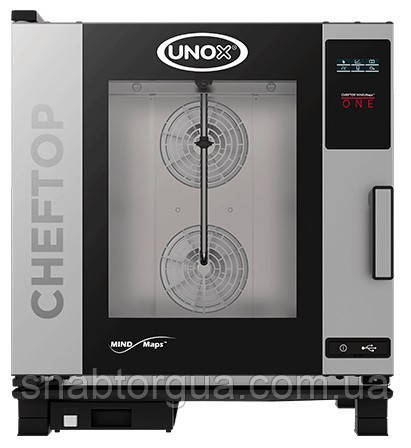 Пароконвектомат Unox XEVC0711E1R (лінія ONE)- 1шт.Цифрова сенсорна панель управління з візуально зрозумілим меню. Автоматичний контроль за часом, температурою приготування, рівнем вологості і навіть швидкістю роботи вентиляторів.Система STEAM.Maxi™ наповнює камеру парою при температурі 35°, що дозволяє здійснювати варіння на пару в короткий термін. Напрямні під гастроємності стандарту GN 1/1.Вентилятори з реверсом роботи, 2 шт; 4 режими швидкості обертання вентиляторів для роботи з делікатними продуктами ( 2 режиму роботи з реверсом обертання вентиляторів і 2 режиму статичної роботи вентиляторів).Одноточковий термощуп для вимірювання температури всередині продукту в процесі готування.Вбудована автоматична мийка камери.Світлодіодна підсвітка камери. Економне споживання електроенергії.Програмування: комірки пам'яті на 256 програм, завантаження фото, присвоєння імені на будь-якій мові, графічне зображення та управління процесом готування.Регулювання изьятием вологи з камери (для "сухої" готування).•	Корпус з нержавіючої сталі•	Пароутворення: інжекторне•	Кількість рівнів: 7•	Напрямні: стандарт GN 1/1•	Відстань між рівнями: 67 мм•	Робоча температура: до 260° C.•	Потужність 9,9 кВт.•	Підключення до електромережі: 380 В•	Зовнішні розміри: 750x773x843 мм•	Вага 85 кгУправління:СенсорнеКраїна виробник:ІталіяТип мийки:АвтоматичнаТермощуп:ЄРеверс вентилятора:ЄКількість швидкостей вентилятора:8Підключення до водопроводу:ЄПідключення до каналізації:	ЄПароутворення:ІнжекторнеСкло дверей:2Тип підсвічування камери:СвітлодіоднийПідключення до Internet:LANСерія:	CHEFTOP MIND.MAPSПароконвектомат Unox XEVC0711E1R (лінія ONE)- 1шт.Цифрова сенсорна панель управління з візуально зрозумілим меню. Автоматичний контроль за часом, температурою приготування, рівнем вологості і навіть швидкістю роботи вентиляторів.Система STEAM.Maxi™ наповнює камеру парою при температурі 35°, що дозволяє здійснювати варіння на пару в короткий термін. Напрямні під гастроємності стандарту GN 1/1.Вентилятори з реверсом роботи, 2 шт; 4 режими швидкості обертання вентиляторів для роботи з делікатними продуктами ( 2 режиму роботи з реверсом обертання вентиляторів і 2 режиму статичної роботи вентиляторів).Одноточковий термощуп для вимірювання температури всередині продукту в процесі готування.Вбудована автоматична мийка камери.Світлодіодна підсвітка камери. Економне споживання електроенергії.Програмування: комірки пам'яті на 256 програм, завантаження фото, присвоєння імені на будь-якій мові, графічне зображення та управління процесом готування.Регулювання изьятием вологи з камери (для "сухої" готування).•	Корпус з нержавіючої сталі•	Пароутворення: інжекторне•	Кількість рівнів: 7•	Напрямні: стандарт GN 1/1•	Відстань між рівнями: 67 мм•	Робоча температура: до 260° C.•	Потужність 9,9 кВт.•	Підключення до електромережі: 380 В•	Зовнішні розміри: 750x773x843 мм•	Вага 85 кгУправління:СенсорнеКраїна виробник:ІталіяТип мийки:АвтоматичнаТермощуп:ЄРеверс вентилятора:ЄКількість швидкостей вентилятора:8Підключення до водопроводу:ЄПідключення до каналізації:	ЄПароутворення:ІнжекторнеСкло дверей:2Тип підсвічування камери:СвітлодіоднийПідключення до Internet:LANСерія:	CHEFTOP MIND.MAPSПароконвектомат Unox XEVC0711E1R (лінія ONE)- 1шт.Цифрова сенсорна панель управління з візуально зрозумілим меню. Автоматичний контроль за часом, температурою приготування, рівнем вологості і навіть швидкістю роботи вентиляторів.Система STEAM.Maxi™ наповнює камеру парою при температурі 35°, що дозволяє здійснювати варіння на пару в короткий термін. Напрямні під гастроємності стандарту GN 1/1.Вентилятори з реверсом роботи, 2 шт; 4 режими швидкості обертання вентиляторів для роботи з делікатними продуктами ( 2 режиму роботи з реверсом обертання вентиляторів і 2 режиму статичної роботи вентиляторів).Одноточковий термощуп для вимірювання температури всередині продукту в процесі готування.Вбудована автоматична мийка камери.Світлодіодна підсвітка камери. Економне споживання електроенергії.Програмування: комірки пам'яті на 256 програм, завантаження фото, присвоєння імені на будь-якій мові, графічне зображення та управління процесом готування.Регулювання изьятием вологи з камери (для "сухої" готування).•	Корпус з нержавіючої сталі•	Пароутворення: інжекторне•	Кількість рівнів: 7•	Напрямні: стандарт GN 1/1•	Відстань між рівнями: 67 мм•	Робоча температура: до 260° C.•	Потужність 9,9 кВт.•	Підключення до електромережі: 380 В•	Зовнішні розміри: 750x773x843 мм•	Вага 85 кгУправління:СенсорнеКраїна виробник:ІталіяТип мийки:АвтоматичнаТермощуп:ЄРеверс вентилятора:ЄКількість швидкостей вентилятора:8Підключення до водопроводу:ЄПідключення до каналізації:	ЄПароутворення:ІнжекторнеСкло дверей:2Тип підсвічування камери:СвітлодіоднийПідключення до Internet:LANСерія:	CHEFTOP MIND.MAPSПароконвектомат Unox XEVC0711E1R (лінія ONE)- 1шт.Цифрова сенсорна панель управління з візуально зрозумілим меню. Автоматичний контроль за часом, температурою приготування, рівнем вологості і навіть швидкістю роботи вентиляторів.Система STEAM.Maxi™ наповнює камеру парою при температурі 35°, що дозволяє здійснювати варіння на пару в короткий термін. Напрямні під гастроємності стандарту GN 1/1.Вентилятори з реверсом роботи, 2 шт; 4 режими швидкості обертання вентиляторів для роботи з делікатними продуктами ( 2 режиму роботи з реверсом обертання вентиляторів і 2 режиму статичної роботи вентиляторів).Одноточковий термощуп для вимірювання температури всередині продукту в процесі готування.Вбудована автоматична мийка камери.Світлодіодна підсвітка камери. Економне споживання електроенергії.Програмування: комірки пам'яті на 256 програм, завантаження фото, присвоєння імені на будь-якій мові, графічне зображення та управління процесом готування.Регулювання изьятием вологи з камери (для "сухої" готування).•	Корпус з нержавіючої сталі•	Пароутворення: інжекторне•	Кількість рівнів: 7•	Напрямні: стандарт GN 1/1•	Відстань між рівнями: 67 мм•	Робоча температура: до 260° C.•	Потужність 9,9 кВт.•	Підключення до електромережі: 380 В•	Зовнішні розміри: 750x773x843 мм•	Вага 85 кгУправління:СенсорнеКраїна виробник:ІталіяТип мийки:АвтоматичнаТермощуп:ЄРеверс вентилятора:ЄКількість швидкостей вентилятора:8Підключення до водопроводу:ЄПідключення до каналізації:	ЄПароутворення:ІнжекторнеСкло дверей:2Тип підсвічування камери:СвітлодіоднийПідключення до Internet:LANСерія:	CHEFTOP MIND.MAPSПароконвектомат Unox XEVC0711E1R (лінія ONE)- 1шт.Цифрова сенсорна панель управління з візуально зрозумілим меню. Автоматичний контроль за часом, температурою приготування, рівнем вологості і навіть швидкістю роботи вентиляторів.Система STEAM.Maxi™ наповнює камеру парою при температурі 35°, що дозволяє здійснювати варіння на пару в короткий термін. Напрямні під гастроємності стандарту GN 1/1.Вентилятори з реверсом роботи, 2 шт; 4 режими швидкості обертання вентиляторів для роботи з делікатними продуктами ( 2 режиму роботи з реверсом обертання вентиляторів і 2 режиму статичної роботи вентиляторів).Одноточковий термощуп для вимірювання температури всередині продукту в процесі готування.Вбудована автоматична мийка камери.Світлодіодна підсвітка камери. Економне споживання електроенергії.Програмування: комірки пам'яті на 256 програм, завантаження фото, присвоєння імені на будь-якій мові, графічне зображення та управління процесом готування.Регулювання изьятием вологи з камери (для "сухої" готування).•	Корпус з нержавіючої сталі•	Пароутворення: інжекторне•	Кількість рівнів: 7•	Напрямні: стандарт GN 1/1•	Відстань між рівнями: 67 мм•	Робоча температура: до 260° C.•	Потужність 9,9 кВт.•	Підключення до електромережі: 380 В•	Зовнішні розміри: 750x773x843 мм•	Вага 85 кгУправління:СенсорнеКраїна виробник:ІталіяТип мийки:АвтоматичнаТермощуп:ЄРеверс вентилятора:ЄКількість швидкостей вентилятора:8Підключення до водопроводу:ЄПідключення до каналізації:	ЄПароутворення:ІнжекторнеСкло дверей:2Тип підсвічування камери:СвітлодіоднийПідключення до Internet:LANСерія:	CHEFTOP MIND.MAPSПароконвектомат Unox XEVC0711E1R (лінія ONE)- 1шт.Цифрова сенсорна панель управління з візуально зрозумілим меню. Автоматичний контроль за часом, температурою приготування, рівнем вологості і навіть швидкістю роботи вентиляторів.Система STEAM.Maxi™ наповнює камеру парою при температурі 35°, що дозволяє здійснювати варіння на пару в короткий термін. Напрямні під гастроємності стандарту GN 1/1.Вентилятори з реверсом роботи, 2 шт; 4 режими швидкості обертання вентиляторів для роботи з делікатними продуктами ( 2 режиму роботи з реверсом обертання вентиляторів і 2 режиму статичної роботи вентиляторів).Одноточковий термощуп для вимірювання температури всередині продукту в процесі готування.Вбудована автоматична мийка камери.Світлодіодна підсвітка камери. Економне споживання електроенергії.Програмування: комірки пам'яті на 256 програм, завантаження фото, присвоєння імені на будь-якій мові, графічне зображення та управління процесом готування.Регулювання изьятием вологи з камери (для "сухої" готування).•	Корпус з нержавіючої сталі•	Пароутворення: інжекторне•	Кількість рівнів: 7•	Напрямні: стандарт GN 1/1•	Відстань між рівнями: 67 мм•	Робоча температура: до 260° C.•	Потужність 9,9 кВт.•	Підключення до електромережі: 380 В•	Зовнішні розміри: 750x773x843 мм•	Вага 85 кгУправління:СенсорнеКраїна виробник:ІталіяТип мийки:АвтоматичнаТермощуп:ЄРеверс вентилятора:ЄКількість швидкостей вентилятора:8Підключення до водопроводу:ЄПідключення до каналізації:	ЄПароутворення:ІнжекторнеСкло дверей:2Тип підсвічування камери:СвітлодіоднийПідключення до Internet:LANСерія:	CHEFTOP MIND.MAPSКомплект11111Пароконвектомат Unox XEVC0711E1R (лінія ONE) в комплекті з гастроємностями Profi Line GN 1/1 перфорировані,9л, 530х325(Н)65мм, та підставкою з нержавіючої сталі під пароконвектоматПароконвектомат Unox XEVC0711E1R (лінія ONE) в комплекті з гастроємностями Profi Line GN 1/1 перфорировані,9л, 530х325(Н)65мм, та підставкою з нержавіючої сталі під пароконвектоматПароконвектомат Unox XEVC0711E1R (лінія ONE) в комплекті з гастроємностями Profi Line GN 1/1 перфорировані,9л, 530х325(Н)65мм, та підставкою з нержавіючої сталі під пароконвектоматГастроємності Profi Line GN 1/1 перфорировані, 9л, 530х325(Н)65мм- 10 шт.Гастроємність Profi Line GN 1/1 перфорована Виготовлені з нержавіючої сталі 18/10Дуже міцна конструкціяЗакруглені краї полегшують вміст у чистотіМожна використовувати в конвектоматах, морозильних камерах та мармітах.Технічні характеристикигабарити: 530x325х65 мм.;товщина: 0,8 ммємність: 9,0 лматеріал: нержавіюча сталь;температурний режим: від -40 до +300 °С.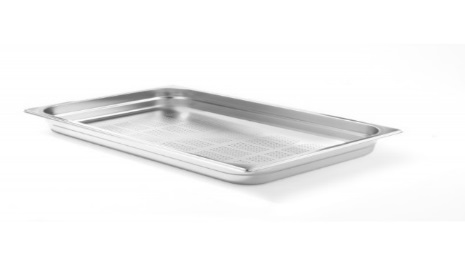 Гастроємності Profi Line GN 1/1 перфорировані, 9л, 530х325(Н)65мм- 10 шт.Гастроємність Profi Line GN 1/1 перфорована Виготовлені з нержавіючої сталі 18/10Дуже міцна конструкціяЗакруглені краї полегшують вміст у чистотіМожна використовувати в конвектоматах, морозильних камерах та мармітах.Технічні характеристикигабарити: 530x325х65 мм.;товщина: 0,8 ммємність: 9,0 лматеріал: нержавіюча сталь;температурний режим: від -40 до +300 °С.Гастроємності Profi Line GN 1/1 перфорировані, 9л, 530х325(Н)65мм- 10 шт.Гастроємність Profi Line GN 1/1 перфорована Виготовлені з нержавіючої сталі 18/10Дуже міцна конструкціяЗакруглені краї полегшують вміст у чистотіМожна використовувати в конвектоматах, морозильних камерах та мармітах.Технічні характеристикигабарити: 530x325х65 мм.;товщина: 0,8 ммємність: 9,0 лматеріал: нержавіюча сталь;температурний режим: від -40 до +300 °С.Гастроємності Profi Line GN 1/1 перфорировані, 9л, 530х325(Н)65мм- 10 шт.Гастроємність Profi Line GN 1/1 перфорована Виготовлені з нержавіючої сталі 18/10Дуже міцна конструкціяЗакруглені краї полегшують вміст у чистотіМожна використовувати в конвектоматах, морозильних камерах та мармітах.Технічні характеристикигабарити: 530x325х65 мм.;товщина: 0,8 ммємність: 9,0 лматеріал: нержавіюча сталь;температурний режим: від -40 до +300 °С.Гастроємності Profi Line GN 1/1 перфорировані, 9л, 530х325(Н)65мм- 10 шт.Гастроємність Profi Line GN 1/1 перфорована Виготовлені з нержавіючої сталі 18/10Дуже міцна конструкціяЗакруглені краї полегшують вміст у чистотіМожна використовувати в конвектоматах, морозильних камерах та мармітах.Технічні характеристикигабарити: 530x325х65 мм.;товщина: 0,8 ммємність: 9,0 лматеріал: нержавіюча сталь;температурний режим: від -40 до +300 °С.Гастроємності Profi Line GN 1/1 перфорировані, 9л, 530х325(Н)65мм- 10 шт.Гастроємність Profi Line GN 1/1 перфорована Виготовлені з нержавіючої сталі 18/10Дуже міцна конструкціяЗакруглені краї полегшують вміст у чистотіМожна використовувати в конвектоматах, морозильних камерах та мармітах.Технічні характеристикигабарити: 530x325х65 мм.;товщина: 0,8 ммємність: 9,0 лматеріал: нержавіюча сталь;температурний режим: від -40 до +300 °С.Гастроємності Profi Line GN 1/1 перфорировані, 9л, 530х325(Н)65мм- 10 шт.Гастроємність Profi Line GN 1/1 перфорована Виготовлені з нержавіючої сталі 18/10Дуже міцна конструкціяЗакруглені краї полегшують вміст у чистотіМожна використовувати в конвектоматах, морозильних камерах та мармітах.Технічні характеристикигабарити: 530x325х65 мм.;товщина: 0,8 ммємність: 9,0 лматеріал: нержавіюча сталь;температурний режим: від -40 до +300 °С.Комплект11111Пароконвектомат Unox XEVC0711E1R (лінія ONE) в комплекті з гастроємностями Profi Line GN 1/1 перфорировані,9л, 530х325(Н)65мм, та підставкою з нержавіючої сталі під пароконвектоматПароконвектомат Unox XEVC0711E1R (лінія ONE) в комплекті з гастроємностями Profi Line GN 1/1 перфорировані,9л, 530х325(Н)65мм, та підставкою з нержавіючої сталі під пароконвектоматПароконвектомат Unox XEVC0711E1R (лінія ONE) в комплекті з гастроємностями Profi Line GN 1/1 перфорировані,9л, 530х325(Н)65мм, та підставкою з нержавіючої сталі під пароконвектоматПідставка з нержавіючої сталі під пароконвектомат- 1 шт.Підставка під пароконвектомат з нержавіючої сталі з 7-ма ярусами під листи та гастроємності.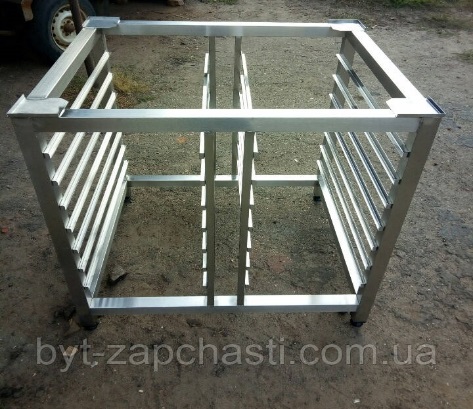 Підставка з нержавіючої сталі під пароконвектомат- 1 шт.Підставка під пароконвектомат з нержавіючої сталі з 7-ма ярусами під листи та гастроємності.Підставка з нержавіючої сталі під пароконвектомат- 1 шт.Підставка під пароконвектомат з нержавіючої сталі з 7-ма ярусами під листи та гастроємності.Підставка з нержавіючої сталі під пароконвектомат- 1 шт.Підставка під пароконвектомат з нержавіючої сталі з 7-ма ярусами під листи та гастроємності.Підставка з нержавіючої сталі під пароконвектомат- 1 шт.Підставка під пароконвектомат з нержавіючої сталі з 7-ма ярусами під листи та гастроємності.Підставка з нержавіючої сталі під пароконвектомат- 1 шт.Підставка під пароконвектомат з нержавіючої сталі з 7-ма ярусами під листи та гастроємності.Підставка з нержавіючої сталі під пароконвектомат- 1 шт.Підставка під пароконвектомат з нержавіючої сталі з 7-ма ярусами під листи та гастроємності.Комплект111                       Постачальник:                                                          Постачальник:                                                          Постачальник:                                                          Постачальник:                                                          Постачальник:                                                          Постачальник:                                                          Постачальник:                                                         Замовник:                      Замовник:                      Замовник:                      Замовник:                      Замовник:                      Замовник:                      Замовник:                      Замовник:Управління освіти Білгород-Дністровської міської радиУправління освіти Білгород-Дністровської міської радиУправління освіти Білгород-Дністровської міської радиУправління освіти Білгород-Дністровської міської радиУправління освіти Білгород-Дністровської міської радиУправління освіти Білгород-Дністровської міської радиУправління освіти Білгород-Дністровської міської радиЮр. адресаЮр. адресаЮр. адреса67700, Одеська обл., місто Білгород-Дністровський, вул.Михайлівська, 2967700, Одеська обл., місто Білгород-Дністровський, вул.Михайлівська, 2967700, Одеська обл., місто Білгород-Дністровський, вул.Михайлівська, 2967700, Одеська обл., місто Білгород-Дністровський, вул.Михайлівська, 2967700, Одеська обл., місто Білгород-Дністровський, вул.Михайлівська, 2967700, Одеська обл., місто Білгород-Дністровський, вул.Михайлівська, 29ТелефонТелефонТелефон(04849) 2-22-05; 2-76-26(04849) 2-22-05; 2-76-26(04849) 2-22-05; 2-76-26(04849) 2-22-05; 2-76-26(04849) 2-22-05; 2-76-26(04849) 2-22-05; 2-76-26КодКодКод209891542098915420989154209891542098915420989154ІПНІПНІПН209891515057 209891515057 209891515057 209891515057 209891515057 209891515057 р/рр/рр/рр/рр/рр/рБанкБанкБанкДержавна казначейська служба України у м.КиївДержавна казначейська служба України у м.КиївДержавна казначейська служба України у м.КиївДержавна казначейська служба України у м.КиївДержавна казначейська служба України у м.КиївДержавна казначейська служба України у м.КиївМФОМФОМФО820172820172820172820172820172820172ПідписПідписПідпис                     М.П.                     М.П.                     М.П.                     М.П.                     М.П.                     М.П.М.П.М.П.